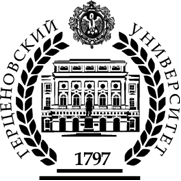 В рамках Всероссийской историко-культурной конференции «Блокада Ленинграда: история города в памяти поколений», посвященной 70-летию снятия блокады Ленинграда, проводимой Российским государственным педагогическим университетом им. А.И. Герцена при поддержке Комитета по науке и высшей школе Администрации Санкт-Петербурга   объявляется конкурс  творческих проектов школьников. «Блокада Ленинграда в памяти поколений». 1.1. Учредитель конкурса – РГПУ им.А.И. Герцена.1.2. Цель конкурса:Конкурс проводится для выявления и поощрения   учеников и педагогов школ, которые занимаются историей родного города в период Великой Отечественной войны и блокады.  1.3. Задачи конкурса: создание условий для раскрытия индивидуальности одаренных школьников, и детей, имеющих повышенную мотивацию к учению; развитие навыков и умений  школьников в проектной деятельности ;осмысление своей роли в истории, понимание ответственности перед историей и своей страной;укрепление исторической памяти поколений; 1.4. Ожидаемый результат конкурса – создание проектов. Они могут быть предоставлены на любую тему, но обязательно связаны с историей блокады Ленинграда.2. Сроки проведения конкурса 2.1. Конкурс проводится в период с 15 октября  2013 года по 15 декабря 2013 года. 2.2. Результаты конкурса будут объявлены 24 января  2014 года. 3. Условия участия в конкурсе 3.1 Участниками конкурса могут стать обучающиеся всех учреждений образования разных уровней (в том числе дополнительного образования), школьники 9-11 классов. 3.2. Конкурс проводится в заочной форме. Присланные материалы проходят экспертную оценку специалистов, привлеченных для работы в составе жюри. 3.3. Для участия в конкурсе участники представляют в адрес Оргкомитета свои работы по электронной почте krirgpu@mail.ru.  3.4. Все материалы должны быть авторскими.  3.5. При представлении материалов необходимо выдерживать следующую структуру подачи информации: электронный текст заявки, заполненной по форме: Ф.И. участника, класс, школа, Ф.И.О. наставника, должность (преподаваемый предмет),электронный вариант текста работы (объем от 15 до 50 страниц) в файле формата doc.Иные формы творческих проектов (фотовыставка, телепередача и т.д.) доставляются на кафедру русской истории  по адресу: РГПУ им. А. И. Герцена наб. реки Мойки, 48, кор. 20, ауд. 204 с 11 до 17.00 вторник, четверг, пятница. Для прохода на территорию университета необходим паспорт, вход с Казанской ул., у Воронихинской решетки.Каждый документ присылается отдельным файлом.  Работы, не соответствующие указанным требованиям, к участию в конкурсе не допускаются.4. Критерии оценки работ:умение формулировать проблемуактуальность и новизна решаемой задачиоригинальность методов решения задачи;логичность и связность изложенияуровень аргументации сформулированных в работе тезисовумение задавать вопросы и грамотно на них отвечатьумение подводить итоги работы и видеть ее перспективыэрудиция и культура речистремление узнавать новое, совершенствоваться;5. Подведение итогов конкурса и награждение победителей 5.1. Итоги конкурса подводятся 24 января  2014 года. 5.2. По итогам конкурса определяются победители (1, 2, 3 места) и лауреаты (количество мест не ограничено и определяется качеством работ, участвующих в конкурсе).  5.3. Всем участникам конкурса, независимо от результатов, вручаются сертификаты участника. 5.4. Абсолютные победители конкурса получают памятные  призы.На конкурс принимаются работы, подготовленные до 15 декабря 2013 года.